§1301.  Local residents preferred; exceptionThe State, counties, cities and towns, and every charitable or educational institution which is supported in whole or in part by aid granted by the State or by any municipality shall, in the awarding of contracts for constructing, altering, repairing, furnishing or equipping its buildings or public works, give preference to workmen and to bidders for such contracts who are residents of this State, provided the bids submitted by such resident bidders are equally favorable with bids submitted by contractors from without the State. This section shall not apply to construction or repairs amounting to less than $1,000 or to emergency work or to state road work.Any contract for public improvement that is awarded by the State or any department or agency of the State is subject to the competitive bidding process established under Title 5, chapter 155, subchapter I‑A.  [PL 1995, c. 524, §2 (NEW).]SECTION HISTORYPL 1995, c. 524, §2 (AMD). The State of Maine claims a copyright in its codified statutes. If you intend to republish this material, we require that you include the following disclaimer in your publication:All copyrights and other rights to statutory text are reserved by the State of Maine. The text included in this publication reflects changes made through the First Regular and First Special Session of the 131st Maine Legislature and is current through November 1. 2023
                    . The text is subject to change without notice. It is a version that has not been officially certified by the Secretary of State. Refer to the Maine Revised Statutes Annotated and supplements for certified text.
                The Office of the Revisor of Statutes also requests that you send us one copy of any statutory publication you may produce. Our goal is not to restrict publishing activity, but to keep track of who is publishing what, to identify any needless duplication and to preserve the State's copyright rights.PLEASE NOTE: The Revisor's Office cannot perform research for or provide legal advice or interpretation of Maine law to the public. If you need legal assistance, please contact a qualified attorney.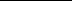 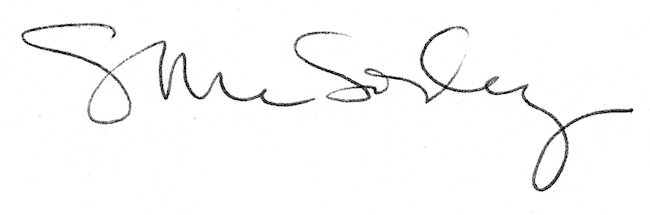 